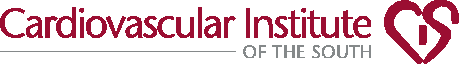 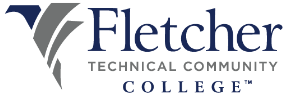 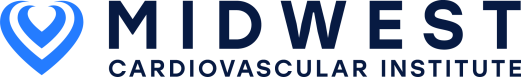 Are you interested in advancing your career with a Medical Assistant Scholarship?Advantages include: Free schooling/trainingConvenient, online educationPlay a role in direct patient careJob securityPotential salary increaseMedical Clinical Assistant – Scholarship OpportunityThe Medical Clinical Assistant Scholarship Program is offered in partnership between the Cardiovascular Institute of the South (CIS), Midwest Cardiovascular Institute (MCI), and Fletcher Technical Community College. The program awards educational scholarships to those interested in advancement to become a certified medical assistant with opportunity for gainful employment. New classes begin each spring and fall semester, and will include one semester of online didactic training followed by one semester of 200+ clinical hours at various CIS or MCI locations.Upon graduation, the student is awarded a Certificate of Technical Competency (CTC) in Medical Clinical Assistant and is eligible for the Certified Clinical Medical Assistant (CCMA) certification exam through National Healthcareer Association.The Medical Clinical Assistant Program provides students with the knowledge and skills to prepare them to perform noninvasive and peripheral examinations of the cardiovascular system at the request of physicians to aid in diagnosis and therapeutic treatments. The program includes instruction in reviewing and recording patient histories and clinical data, patient care, investigative and examination procedures, diagnostic procedures, data analysis and documentation, physician consultation, equipment operation and monitoring, and professional standards and ethics. Application & Eligibility Requirements:Applicants must meet the following minimum requirement and submit supporting documentation to complete eligibility for the scholarship opportunity and program. Applications submitted without supporting documents may result in ineligibility for scholarship/program. 1. Copy of current COMPASS, ACT, or Accuplacer scores meeting the following minimum score requirements - dated no earlier than 5 years prior to application.College transcript(s) may be submitted in place of test scores to meet required eligibility. (Must be eligible for or have completed Engl 1000 and Math 0098/Math 1104 or higher)ACT: English – 16 & Math – 15 Accuplacer Next Gen: Writing – 225 & Math QRAS – 242 2. Copy of High School transcript or GED/HiSet 3. Two professional letters of recommendation4. Official resume with contact informationOther Requirements: Final candidates shall be subject to a thorough background check and drug screening prior to program admission. Review and meet the requirement for admission to Fletcher Technical Community CollegeDO NOT submit a separate application to Fletcher Technical Community College. If selected for the scholarship program, you will be notified by Fletcher Technical Community College via email with instructions on how to complete the application process.To be considered for the fall 2024 semester, resume and supporting documents are due by Friday, June 14th to marybeth.clement@cardio.com.Questions? Contact Mary-Beth Clement985-873-5602 or at marybeth.clement@cardio.com.